Základná škola s materskou školou Samuela Štúra Lubina 1Elokované pracovisko, Lubina 134Školský vzdelávací program„Zvedavček“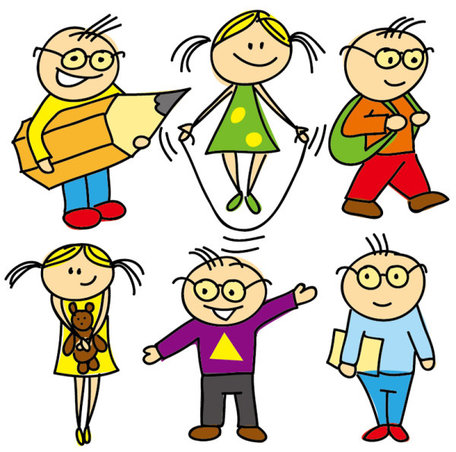 Dátum prerokovania a schválenia na pedagogickej rade: Dátum vyjadrenia  v rade školy:	Dátum schválenia zriaďovateľa: Dátum vydania: 																		Jana Slávková								zástupkyňa riad. ZŠ s MŠ pre MŠIdentifikačné údaje o škole:1) Vymedzenie cieľov a poslania výchovy a vzdelávania a zameranie školyHlavným cieľom výchovy a vzdelávania v materskej škole je dosiahnutie optimálnej kognitívnej, senzomotorickej a sociálno-citovej úrovne ako základu na školské vzdelávanie v základnej škole a na život v spoločnosti.Materská škola podporuje osobnostný rozvoj detí v oblasti sociálno-emocionálnej, intelektuálnej, telesnej, morálnej, estetickej, rozvíja schopnosti a zručnosti, utvára predpoklady na ďalšie vzdelávanie. Pripravuje na život v spoločnosti v súlade s individuálnymi a vekovými osobitosťami detí.Východiskom je jedinečnosť dieťaťa, aktívne učenie a začleňovanie do skupiny a kolektívu.Cieľmi výchovy a vzdelávania v materskej škole sú:- rozvíjať a podporovať zdravé sebavedomie a sebaistotu detí, chápať dieťa ako jedinečnú osobnosť – ľudský a láskavý vzťah, rešpektovať dôstojnosť dieťaťa v každodennej realite, v dynamike sociálnych vzťahov,- uľahčiť dieťaťu plynulú adaptáciu na zmenené – inštitucionálne, školské prostredie, - podporiť vzťah dieťaťa k poznávaniu a učeniu, - klásť dôraz na aktivitu dieťaťa, v ktorej dominuje hra, získavať poznatky prostredníctvom zážitkového učenia, podporovať prirodzenú detskú zvedavosť, skúmavosť a tvorivosť,- podporovať rozvoj individuálnych spôsobilostí dieťaťa, - správne identifikovať a analyzovať problémy a navrhovať ich riešenia a vedieť ich riešiť,- utvárať a rozvíjať národné povedomie detí prostredníctvom ľudovej slovesnosti, poznať kultúrne tradície našich predkov, pestovať a rozvíjať cit ku kráse k tradičnému uchovávaniu dedičstva našich predkov, posilňovať úctu ku kultúrnym a národným hodnotám,- obohacovať výchovu a vzdelávanie o regionálne prvky ( zvyky na Fašiangy, Veľkonočné zvyky a tradície, vynášanie Moreny, stavanie mája),- vychovávať deti k dopravnej disciplíne – rozvíjať schopnosť v praktických situáciách uplatňovať zásady bezpečného správania sa v cestnej premávke podľa všeobecných záväzných právnych predpisov v roli chodca, cyklistu, korčuliara, spolujazdca.- prihliadať na deti zo znevýhodneného sociálneho prostredia a deti z menej podnetného rodinného prostredia, deti zo zdravotným znevýhodnením, deti rómskeho pôvodu,- individuálnym prístupom podporovať osobnostný rozvoj detí, detí prejavujúcich talent a nadanie,- utvárať základy osobnej zodpovednosti dieťaťa prostredníctvom uplatňovania prosociálneho správania sa,- používať digitálne technológie vo všetkých oblastiach učenia sa - podporovať prirodzenú detskú túžbu po pohybe, umožniť deťom pravidelný pohyb na čerstvom vzduchu, vytvárať pozitívny postoj k pohybovým aktivitám a športu organizovaním zaujímavých súťaživých športových podujatí, - prostredníctvom pohybových aktivít a činností rozvíjať asertívne správanie a vôľovévlastnosti detí,- výchova detí k ochrane zdravia a zdravého spôsobu života, k ochrane a úcte prírody a životného prostredia,- vytvoriť možnosti získať poznatky, hodnoty a schopnosti na ochranu životného prostredia, a tým schopnosť chápať a hodnotiť súvislosti medzi samotným dieťaťom a životným prostredím v jeho okolí,- chápať potrebu ochrany životného prostredia prostredníctvom vytvárania nových vzorov správania sa jednotlivca i skupín k životnému prostrediu,- triediť odpad a poznať jeho opätovné využitie,- poznávať prírodu prostredníctvom bádania, skúmania a experimentov, postupne chápať zákonitosti prírody,- citový prístup k dieťaťu - základ rozvoja jeho osobnosti,- podporovať rozvoj komunikačných, matematických kompetencií a kompetencií v oblasti vedy a techniky, digitálnych kompetencií, kompetencií učiť sa, riešiť problémy, tvorivo kriticky myslieť, - pripravenosť dieťaťa do ZŠ zo všetkých hľadísk.Zameranie školyDlhodobým  cieľom zamerania našej MŠ je utvárať národné povedomie detí o kultúrnom dedičstve a národných tradíciách regiónu, ľudové tradície a zvyky od jari až po Nový rok. Zameranie našej MŠ orientované na kultúrne dedičstvo našich predkov. Výchovu a vzdelávanie detí v MŠ sme obohatili o prvky regionálnych tradícií.Cieľom je vytvárať u detí predpoklady na pestovanie a rozvíjanie citu ku krásam svojho regiónu, prírody, ľudového umenia a spoznávanie kultúrneho dedičstva našich predkov. Vzdelávacie aktivity sú zamerané na to aby deti v rámci regionálnej výchovy poznali históriu a kultúru vlastnej obce: môj rodný kraj – kraj, kde žijem; škola a jej okolie; moja trieda; obec, v ktorej žijem; čo sa mi v našom kraji najviac páči; čím sa pýši naša obec (pamätné miesta, sochy a i.), história, (osídlenie), piesne, šport a kultúra, osobnosti, jej flóru a faunu – význam ochrany prírody, lesa, vody, živočíchov; zvyky a tradície; ľudia v mojom okolí (aj o úcte k starším obyvateľom).Základom našej kultúrnej identity, ako aj zdrojom historického vedomia, poznávania kultúrnej rozmanitosti, je tradičná ľudová kultúra – kultúra, ktorú vytvorili, ktorou žili a dodnes žijú najširšie vrstvy obyvateľstva – využitie danosti regiónu, návšteva ľudového majstra, dielne, výstavy – spoznávanie tradičných ľudových remesiel, ľudovoumeleckých výrobkov regiónu, tradičné jedlá, vlastná tvorba (remeslá), spoznávanie staviteľských pamiatok v regióne, obci, poznatky využiť vo výtvarnom zobrazovaní; tvorba zbierky ľudovej hudobnej kultúry, jej prezentácia (piesne, zvyky regiónu); poznávanie vyčítaniek, hádaniek, básní, ľudovej piesne, tanec, ľudové kroje (hudobný, pohybový, výtvarný prejav), príslovie, porekadiel, rozprávok: ľudových, autorských, povestí a pod. Týmito aktivitami pomôžeme pri vytváraní predpokladov u detí na pestovanie a rozvíjanie citu ku kráse k tradičnému ľudovému umeniu a uchovávaniu kultúrneho dedičstva našich predkov.3) Stupeň vzdelaniaPredprimárne vzdelanie získa dieťa absolvovaním posledného roka školského vzdelávacieho programu odboru vzdelávania v materskej škole.Tento doklad vydá riaditeľ materskej školy len dieťaťu, ktoré absolvovalo posledný rok vzdelávacieho programu odboru vzdelávania v materskej škole.Ak dieťa, pre ktoré je plnenie predprimárneho vzdelávania v materskej škole povinné, nedosiahne školskú spôsobilosť a pokračuje v plnení povinného vzdelávania, jeho vzdelávanie sa sústreďuje na odstránenie deficitov v rozvoji kľúčových kompetencií nevyhnutných na zvládnutie primárneho vzdelávania v základnej škole.4) Dĺžka dochádzky a formy výchovy a vzdelávaniaVýchova a vzdelávanie v materskej škole sa uskutočňuje podľa školského vzdelávacieho programu.Na predprimárne vzdelávanie sa prijíma dieťa od troch rokov veku, výnimočne možno prijať dieťa od dovŕšenia dvoch rokov veku. Predprimárne vzdelávanie je povinné pre dieťa, ktoré dosiahlo 5 rokov veku do 31.augusta.Povinné predprimárne vzdelávanie trvá jeden školský rok.Ak nejde o povinné predprimárne vzdelávanie, umožňuje sa zanechanie vzdelávania alebo rozhodnutie riaditeľa materskej školy o predčasnom skončení predprimárneho vzdelávania dieťaťa za podmienok ustanovených zákonom.Ak dieťa po dovŕšení šiesteho roku veku nedosiahne školskú spôsobilosť, bude pokračovať v plnení povinného predprimárneho vzdelávania ešte jeden školský rok za podmienok ustanovených v zákone.Výchova a vzdelávanie, poldenná aj celodenná, sa v materských školách uskutočňuje dennou formou.Povinné predprimárne vzdelávanie dieťa plní formou pravidelného denného dochádzania v pracovných dňoch v rozsahu najmenej štyri hodiny denne, okrem času školských prázdnin.Výchova a vzdelávanie sa v materskej škole uskutočňuje prostredníctvom nasledujúcich foriem denných činností:hry a činnosti podľa výberu detí,zdravotné cvičenie,vzdelávacia aktivita,pobyt vonku,činnosti zabezpečujúce životosprávu (osobná hygiena, stravovanie, odpočinok).Usporiadanie denných činností spracúva materská škola vo forme denného poriadku, ktorý:zabezpečuje vyvážené striedanie spontánnych hier a riadených činností,vytvára dostatočný priestor pre individuálne potreba y záujmy detí,zabezpečuje dodržiavanie zásad zdravej životosprávy (pravidelné stravovanie, dostatočný pobyt na čerstvom vzduchu, dostatočná pohybová aktivita a odpočinok,umožňuje poskytovanie podporných opatrení vo výchove a vzdelávaní podľa zákona a katalógu podporných opatrení, ktorý vydáva ministerstvo.Hry a činnosti podľa výberu detí sú spontánne alebo učiteľkou navodzované hry. Ich súčasťou je dopoludnia aj ranný filter prípadne aj ranný kruh. Hry a činnosti podľa výberu detí sú zaraďované ako samostatná organizačná jednotka počas prichádzania detí do materskej školy a odchádzania popoludní. Súbežne s nimi sa môžu uskutočňovať aj vzdelávacie aktivity. Pri navodzovaní obsahu hier a činností podľa výberu detí sa kladie dôraz na uplatňovanie ich individuálnych záujmov a potrieb.Zdravotné cvičenie sa realizuje každý deň v určitom čase zásadne pred jedlom (spravidla pred desiatou) s podmienkou dodržiavania hygienických zásad (vo vyvetranej miestnosti, prípadne vonku). Patrí k vopred plánovaným činnostiam. Môže sa zaradiť aj viackrát v priebehu dňa a môže sa realizovať tak v interiéri (herňa, telocvičňa), ako aj v exteriéri materskej školy (školský dvor, ihrisko a i.).Vzdelávacie aktivity sú aktivitami vzťahujúcimi sa na sprostredkovanie plánovaných vzdelávacích obsahov jednotlivých vzdelávacích oblastí. V rámci vzdelávacích aktivít sa vytvára nosný priestor na postupné dosahovanie výkonových štandardov. Vzdelávacie aktivity sa zaraďujú ako samostatná organizačná jednotka alebo môžu byť súčasťou všetkých ostatných denných činností. Sú realizované ako individuálne, skupinové alebo frontálne aktivity detí. Časové trvanie vzdelávacej aktivity musí rešpektovať schopnosti a potreby detí, ich vývinové osobitosti a zákonitosti psychohygieny.Pobyt vonku plní okrem pedagogickej a rekreačnej aj významnú zdravotnú funkciu. Súčasťou pobytu vonku sú najmä spontánne pohybové aktivity, voľné hry podľa výberu detí a vychádzka mimo areálu materskej školy. V rámci pobytu vonku môžu byť zaradené aj vzdelávacie aktivity a zdravotné cvičenia tak, aby bol ponechaný dostatok času na spontánne hry a pohybové aktivity detí. Realizuje sa každodenne, skrátiť, či úplne vynechať sa môže len z dôvodu mimoriadne nepriaznivých meteorologických podmienok. Ak sa pobyt vonku skráti alebo nerealizuje, je potrebné zabezpečiť podmienky na pohybovú aktivitu detí v triede.Činnosti zabezpečujúce životosprávuStravovanie detí sa zabezpečuje v pevne stanovenom čase, pričom sa odporúča dodržať trojhodinový interval medzi podávanými jedlami (desiata, obed, olovrant). Čas podávania jedla sa stanovuje podľa podmienok prevádzky materskej školy. Odpočinok sa zaraďuje po obede, pričom jeho trvanie závisí od potrieb detí. Ležadlá musia byť zdravotne nezávadné.Minimálne trvanie odpočinku je 30 minút. Nesmie sa narúšať realizáciou krúžkovej činnosti.Všetky formy denných činností detí usmerňujú kvalifikované učiteľky pre predprimárne vzdelávanie.Organizácia výchovno-vzdelávacej činnosti v materskej škole je charakteristická flexibilitou striedania spontánnych a riadených činností. Formy denných činností sa realizujú súbežne alebo ako samostatné organizačné jednotky. Usporiadanie denných činností spracúva materská škola vo forme denného poriadku, ktorý:zabezpečuje vyvážené striedanie spontánnych hier a riadených činností,vytvára dostatočný priestor pre individuálne potreby a záujmy detí,zabezpečuje dodržiavanie zásad zdravej životosprávy (pravidelné stravovanie, dostatočný pobyt na čerstvom vzduchu, dostatočná pohybová aktivita a odpočinok).Osobitosti výchovy a vzdelávania detí so špeciálnymi výchovno-vzdelávacími potrebami v súlade s princípmi inkluzívneho vzdelávania Takéto vzdelávanie napĺňa ideu rovnosti šancí pre všetkých, rovnosti prístupu ku vzdelávaniu a v konečnom dôsledku k zabezpečeniu sociálnej inklúzie. V podmienkach predprimárneho vzdelávania v materských školách sa idea inklúzie dotýka najmä prístupu k deťom so špeciálnymi výchovno-vzdelávacími potrebami s cieľom prijať čo najväčší počet týchto detí do bežných škôl a tried. Deti so špeciálnymi výchovno-vzdelávacími potrebami sú deti so zdravotným znevýhodnením, deti zo sociálne znevýhodneného prostredia, ale aj deti s nadaním. Tieto deti a ich rozvoj vyžadujú podporu, ktorá je náročnejšia a komplexnejšia v porovnaní s podporou poskytovanou deťom so štandardným vývinom. Materské školy musia byť pripravené takúto komplexnú podporu poskytnúť uvedomujúc si, že miera komplexnosti a jej modifikácie podpory a starostlivosti je závislá od špecifickej podoby výchovno-vzdelávacích potrieb konkrétnych detí. Aby prostredie materskej školy bolo schopné poskytnúť inkluzívne vzdelávanie, treba brať do úvahy nasledovné všeobecne platné princípy inklúzie vo vzdelávaní, ktoré je potrebné zohľadniť aj pri tvorbe školského vzdelávacieho programu: 1.  Vzdelávanie pre všetkých. 2.  Univerzálne a rovnaké vzdelávacie ciele (na výstupe vzdelávania). 3. Diverzita a adaptabilita na úrovni presnej identifikácie a diferencovanosti vstupných podmienok a pokroku vo vzdelávaní. 4.  Adaptácia procesu a postupu podmienkam lokálnej komunity a jej potrieb. 5.  Presah školských aktivít na lokálne aktivity a ich integrácia do činnosti školy. 6.  Intenzívny profesijný vývin podieľajúcich sa pedagogických zamestnancov. Uvedené princípy sa konkretizujú tak, aby boli zabezpečené nasledovné kritériá inkluzívneho vzdelávania: Spravodlivosť a rovnosť v poskytovaní výchovy a vzdelávania Všetky deti bez ohľadu na pohlavie, vierovyznanie, etnickú, jazykovú alebo kultúrnu príslušnosť, ekonomické zázemie a zdravotné znevýhodnenie majú rovnaký prístup k vzdelávaniu. Všetky deti majú rovnaký nárok na tie isté podporné služby a rovnaký prístup. Koordinované ciele a spolupráca Zabezpečovanie inkluzívneho vzdelávania vyžaduje úzku a intenzívnu spoluprácu všetkých zainteresovaných a dobre štruktúrovaný tím, ktorý podporuje inkluzívnosť vo vzdelávaní. Materská škola zabezpečuje intenzívnu spoluprácu aj s rodičmi detí so špeciálnymi  výchovno-vzdelávacími potrebami, pričom rodičia, deti a ďalší odborníci vytvárajú koordinovaný tím, aby sa zabezpečili konkrétne potreby týchto detí. Materská škola má navyše poverenú konkrétnu osobu zodpovednú za koordináciu poskytovania komplexných služieb pre deti so špeciálnymi výchovno-vzdelávacími potrebami. Pripravenosť pedagogických zamestnancov materských škôl na inkluzívne vzdelávanie Materská škola vytvára podmienky na to, aby všetci pedagogickí zamestnanci materských škôl boli schopní orientačne identifikovať špeciálne výchovno-vzdelávacie potreby detí a zároveň, aby materská škola bola v úzkom kontakte s odborníkmi, ktorí majú identifikáciu špeciálnych výchovno-vzdelávacích potrieb v kompetencii. Učiteľky materských škôl sú schopné pristupovať k týmto deťom individuálne a zabezpečovať ich zmysluplný individuálny rozvoj. Jedným z nástrojov takéhoto rozvoja je individualizácia vzdelávacích programov pre tieto deti. Podmienkou vytvárania týchto programov je kvalitná pedagogická diagnostika. Materská škola rovnako vytvára podmienky na intenzívnu spoluprácu a komunikáciu s rodičmi týchto detí, ako aj na komunikáciu so zariadeniami výchovného poradenstva a prevencie, ktoré týmto deťom poskytujú podporné služby. Inkluzívne prostredie materskej školy Materská škola dbá o to, aby v rámci svojich priestorov zabezpečila univerzálny dizajn, a aby deťom so špeciálnymi výchovno-vzdelávacími potrebami a deťom cudzincov boli poskytované a dostupné špecificky prispôsobené zariadenia a materiál. Materská škola zároveň dbá aj o odbúranie všetkých bariér, ktoré by mohli narúšať proces inklúzie nielen detí so špeciálnymi výchovno-vzdelávacími potrebami. Prostredie je zabezpečené tak, aby v čo najväčšej miere spájalo všetky deti. Uvedené princípy a kritériá inkluzívneho vzdelávania sa konkretizujú v školských vzdelávacích programoch a v individuálnych vzdelávacích programoch v závislosti od konkrétnej a aktuálnej situácie jednotlivých materských škôl, čo je spojené s pravidelnou modifikáciou a adaptáciou týchto programov podľa reálnych potrieb. V špeciálnych triedach pre deti so zdravotným znevýhodnením a v materských školách pre deti so zdravotným znevýhodnením (špeciálnych školách) sa deti vzdelávajú podľa vzdelávacích programov pre deti: - s mentálnym postihnutím, - so sluchovým postihnutím, - so zrakovým postihnutím, - s telesným postihnutím, - s narušenou komunikačnou schopnosťou, - s autizmom alebo ďalšími pervazívnymi vývinovými poruchami, - choré a zdravotne oslabené, - hluchoslepé, - s viacnásobným postihnutím. Dieťa so zdravotným znevýhodnením sa vzdeláva podľa školského vzdelávacieho programu školy. Ak jeho špeciálne výchovno-vzdelávacie potreby neumožňujú, aby sa vzdelávalo podľa školského vzdelávacieho programu, dieťa sa vzdeláva podľa individuálneho vzdelávacieho programu vypracovaného v súlade s odporúčaniami zariadenia poradenstva a prevencie a s informovaným súhlasom zákonného zástupcu dieťaťa. Deťom so zdravotným znevýhodnením sa v súlade s princípmi inkluzívneho vzdelávania a odporúčaniami zariadenia poradenstva a prevencie poskytujú rôzne formy špecifickej pedagogickej a odbornej podpory a intervencie. Materská škola je povinná vytvárať inkluzívne prostredie pre všetky deti, vrátane detí cudzincov.Osobitosti výchovy a vzdelávania cudzincov Predprimárne vzdelávanie detí cudzincov sa zameriava na rozvíjanie elementárnych základov: 1. komunikačných kompetencií, 2. matematických kompetencií a kompetencií v oblasti vedy a techniky, 3. digitálnych kompetencií, 4. kompetencií učiť sa, riešiť problémy, tvorivo a kriticky myslieť, 5. sociálnych a personálnych kompetencií, 6. občianskych kompetencií, 7. pracovných kompetencií. Osobitosťou výchovno-vzdelávacej činnosti je aj osvojovanie si základov slovenského jazyka tak, aby deti mali dostatočné a veku primerané komunikačné schopnosti v slovenskom jazyku. Osobitosti výchovy a vzdelávania detí v národnostných materských školách Výchovno-vzdelávacia činnosť na predprimárnom stupni vzdelávania národnostných škôl sa zameriava aj na zachovanie a rozvoj kultúrnej a jazykovej identity detí patriacich k národnostným menšinám. Osobitosťou výchovno-vzdelávacej činnosti je aj osvojovanie si základov slovenského jazyka tak, aby deti mali dostatočné a veku primerané komunikačné schopnosti v slovenskom jazyku. Učiteľky prepájajú komunikáciu v jazyku príslušnej národnostnej menšiny a v slovenskom jazyku tak, aby deťom poskytovali kvalitné rečové vzory v oboch jazykoch. 5) Učebné osnovyUčebné osnovy sú v rozsahu výkonových štandardov jednotlivých vzdelávacích oblastí Štátneho vzdelávacieho programu pre predprimárne vzdelávanie v materských školách.Sú rozpracované v tematických celkoch, záleží od flexibility učiteliek, ako budú štandardy vyberať a plniť.Plánovanie v triedach MŠ je týždenné. Témy sú jedným z východísk plánovania výchovno-vzdelávacej činnosti.Pedagogická rada určí formu a náležitosti plánovania v MŠ.Týždenné plány vytvárajú ucelenú štruktúru obsahu vzdelávania, zohľadňujú tradíciua podmienky MŠ. Jednotlivé témy je možné zlúčiť, prípadne meniť ich poradie z dôvoduvyužitia učebných zdrojov. Plánuje sa systematickým spôsobom od menej náročnýchpožiadaviek na dieťa k náročnejším. Výkonové štandardy je možné deliť (ak sú širšiekoncipované ), aj spájať.Výkonové štandardy, ktoré sa priebežne dosahujú v prirodzených každodenných situáciáchv priebehu dlhšieho časového obdobia nie je potrebné umelo plánovať a realizovať konkrétnevzdelávacie aktivity (Človek a spoločnosť, Zdravie a pohyb, Jazyk a komunikácia...)Odporúčané témy:6) Vyučovací jazykVýchova a vzdelávanie v materskej škole sa uskutočňuje v slovenskom jazyku alebo v jazyku 12) Hodnotenie detíUčiteľ pri plnení vzdelávacích štandardov vedome a cielene spoznáva – pedagogickydiagnostikuje individuálne osobitosti dieťaťa, vyhľadáva, identifikuje jeho aktuálne rozvojovémožnosti. Pedagogicky diagnostikuje individuálny pokrok dieťaťa a vlastné edukačnépôsobenie na dieťa. Hodnotíme rozvojovú úroveň dieťaťa a výchovno-vzdelávacie pôsobeniev pedagogických situáciách edukačného procesu v spontánnych hrách a činnostiach,plánovaných priamo riadených aktivitách, nepriamo riadených aktivitách. Pokrok detí vovzdelávaní zachytávajú evaluačné otázky. Práca s evaluačnými otázkami prispievak riadenému a funkčnému vyhodnocovaniu detského učenia a pokroku, je konkrétnym nástrojom pre plánované dosahovanie štandardov predškolského vzdelávania.PlatnosťRevidovanieDátumInovácie, zmeny, úpravy a pod.Názov školy:Základná škola s materskou školou Samuela Štúra, Lubina 1Adresa školy:916 12 Lubina č. 134Zriaďovateľ:Obec LubinaRiaditeľka ZŠ s MŠ:Mgr. Erika VrzalováKontakty:Internetová a elektronická adresa školy:032/7778416mslubina134@gmail.comwww.zslubina.edu.skZástupkyňa riaditeľky ZŠ s MŠ pre MŠ:Jana SlávkováVedúca ŠJ:Oľga HučkováÚdaje o zriaďovateľovi:Obec Lubina916 12 Lubina č. 56Telefónnečíslo: 032/7778175Starosta: Ing. Martin BeňatinskýMesiac:Téma mesiaca:Téma týždňa:SeptemberVitaj v MŠ1. To som ja, to si ty2. Poď sa so mnou hrať3. Môj domov4. Pozor cesta!OktóberPlody jesene1. Záhrada plná dobrôt2. Chránime si prírodu3. Náradie, nástroje4. Žijeme zdravoNovemberPremeny prírody a času1. Les a jeho tajomstvá2. Preteky s časom3. Predpoveď počasia4. Ročné obdobiaDecemberVianočné prekvapenia1. Mikuláš2. Teplo domova3. Sny sa plnia...4. Vianočný časJanuárČaro zimy1. Vlastnosti predmetov2. Príroda v zime3. Staráme sa o zvieratká4. Zimné radovánkyFebruárSvet okolo nás1. Čo je živé, čo neživé2. Fašiangy a karneval3. Vesmírne dobrodružstvo4. Hókusy - pokusyMarecRozprávkovo1. Kamarátka kniha2. V rozprávkovej krajine3. Veselá abeceda4. Vítame jarAprílJarné prebúdzanie1. Veľkonočné sviatky2. Zvedavček v meste3. Putovanie vodnej kvapky4. Zvedavček na vidiekuMájSrdce dokorán1. Z lásky k mame2. Moja vlasť3. Spoznávame chrobáčiky4. Olympiáda zdravia5. Lúka plná kvetovJúnŠťastné deti1. Deti sveta2. Cesta okolo sveta3. Zvedavček na výlete4. Vitaj leto